Publicado en  el 13/01/2017 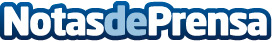 Las redes sociales y las aplicaciones móviles pueden servir como fuentes de recomendación útiles para sus usuariosEn muchas ocasiones, las personas requieren de recomendaciones y propuestas para ver películas, series, leer libros, escuchar música o jugar. En este sentido, existen listas en redes sociales y portales web que permiten hacerlo de manera simple

Datos de contacto:Nota de prensa publicada en: https://www.notasdeprensa.es/las-redes-sociales-y-las-aplicaciones-moviles Categorias: Telecomunicaciones Música Literatura Juegos Dispositivos móviles Innovación Tecnológica http://www.notasdeprensa.es